Application CBS Startup 2022* RequiredStartup name *Name of contact person *E-mail address *Telephone number *What is your relation to Copenhagen Business School? *To qualify for the CBS Startup grant, at least one founder, with at least 12,5% ownership of the company, should be an active student or recent graduate (graduated at latest May 2021) ofCopenhagen Business School.                  Active CBS Student(s)       Recent CBS Graduate(s)                CBS Researcher   AndetIDEA & BUSINESS MODELDescribe your business *Give us a detailed description of what you are building and what problem you are solving, in less than 250 words.Origin of idea - How did you come up with the idea? *Give us a brief introduction in to how you got to work with this particular business idea. Use max 200 words.Describe what you have done to validate the underlying assumptions of your business? *How have you been in contact with potential customers? Have you build a prototype? Have you done any tests? Have you got any feedback on your product? Use max 200 words.MARKET & GROWTHDescribe the market and growth potential of your business *What market are you in? What is the potential of your business? Use max 200 words.How does your business differentiate from competing products or services on the market? *Who are your direct/indirect competitors? Who else is solving the same problem? Use max 200 words.What are the 3 main challenges to make your business a success? *Make a short list of the challenges that may stand in your way. Consider how you might be able to tackle the challenges proactively. Use max 200 wordsFINANCIALSAre you generating revenue and how? *If no, please describe the process ahead of you towards a revenue stream. Use max 200 words.Explain your business model and how it is financially sustainable in the long term? *Use max 200 words.What will you use the grant for and what impact will it have on your company? *Use max 200 words.BUDGET: Please provide us with an online accessible link to your completed budgetPlease download and fill out the budget template. You can find it on the website.TEAMDoes your team have the relevant competencies to implement your idea in practice?*What relevant competencies do you have on your team currently and which will you need as you progress? Use max 200 words.Describe your team * Who is in the founding team and what are their backgrounds and compentencies? Who else is either employed or affiliated with your business? Use max 200 words.VIDEOI confirm that I have downloaded and read the "Video Guidelines" * Yes NoInsert the link to your Video from YouTube or Vimeo. The video should address the points from the “Video Guidelines” *Can this video be used in our social media channels and shown during the CBS Startup Award Ceremony if you make it to the finals? * Yes No
	Please provide us with a link to your high-resolution logos in the following formats: PNG or jpg *By submitting my application I understand and consent that CSE and CBS will store my personal information, as submitted in this application, according to CBS data protection policies and in accordance with GDPR. *View our Data Protection Policies at: https://www.cbs.dk/en/about-cbs/data-protection-cbs (https://www.cbs.dk/en/about-cbs/data-protection-cbs) I agreeCan we contact you with other offerings by CSE, such as free services, offers, events and programs? *   Yes, you're most welcome    No, thank youDette indhold er hverken oprettet eller påtegnet af Microsoft Corporation. De data, du indsender, sendes til ejeren af formularen. Microsoft Forms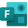 